По состоянию на 1 июня 2020 года во Владимирской области в хозяйствах всех категорий (сельхозорганизации, фермеры, население) посеяно яровых зерновых и зернобобовых культур на площади 45,1 тыс. гектаров,  пшеницы – на 14,6 тыс. гектаров, кукурузы на зерно – на 0,6 тыс. гектаров, семян и плодов масличных культур – на 3,1 тыс. гектаров, картофеля – на 10,5 тыс. гектаров, овощей – на 3,1 тыс. гектаров. По сравнению с соответствующей датой 2019 года в хозяйствах всех сельхозпроизводителей на 0,7% увеличились засеянные площади яровых зерновых и зернобобовых культур.  Одновременно сократились площади пшеницы – на 11%,  кукурузы на зерно – на 41%,  масличных культур – на 31%, картофеля – на 4%, овощей – на 5%. Выращиванием зерновых и зернобобовых культур  в основном занимаются сельскохозяйственные организации -   96,4%  от  общей посевной площади, 3,5%  приходится на крестьянские (фермерские) хозяйства, на хозяйства населения  - всего 0,1%. Выращиванием картофеля и овощей в большей степени занимаются хозяйства населения,  их доля   свыше 72 % и 84 %  соответственно. Доля крестьянских (фермерских) хозяйств в посевных площадях картофеля составляет  4%, овощей- 13%. Кукурузу на зерно и масличные культуры в области выращивают только сельскохозяйственные организации.Ход сева основных сельскохозяйственных культур в разрезе категорий хозяйств
на 1 июня 2020 годагектаровОзимые культуры в сельхозорганизациях по данным на 1 июня 2020г., погибли на площади 765 гектаров (2,8% их посева). Под урожай 2019г. площадь погибших озимых, составляла 1565 гектаров (4,5%).С учетом сохранившихся озимых площадь зерновых и зернобобовых культур на 1 июня 2020 г. в сельскохозяйственных организациях  составила 70,3 тыс. гектаров, что на 7,6 % меньше, чем на 1 июня 2019 года.Начальник отдела статистики  сельского хозяйства и окружающей природной средыСпиридонова Светлана ЛьвовнаТелефон: +7(4922) 77-30-21Email: P33_SpiridonovaSL@gks.ruСолдатова Наталья Михайловна, специалист  Владимирстата по взаимодействию  со СМИтел. +7(4922) 773041, 773042 доб. 0402,моб. +7 9307408865 mailto:  P33_nsoldatova@gks.ru https://vladimirstat.gks.ruВладимирстат в социальных сетях:https://www.facebook.com/profile.php?id=100032943192933https://vk.com/public176417789https://ok.ru/profile/592707677206https://www.instagram.com/vladimirstat33/?hl=ru_____________________________________________________________________________________________________________При использовании материалов Территориального органа Федеральной службы государственной статистики по  Владимирской  области в официальных, учебных или научных документах, а также в средствах массовой информации ссылка на источник обязательна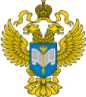 ТЕРРИТОРИАЛЬНЫЙ ОРГАН ФЕДЕРАЛЬНОЙ СЛУЖБЫ ГОСУДАРСТВЕННОЙ СТАТИСТИКИ ПО ВЛАДИМИРСКОЙ ОБЛАСТИМарта Пресс-р26  июня 2020г.                                                                                      Пресс-релиз-релизО ходе сева яровых культур во Владимирской области 
на 1 июня 2020 года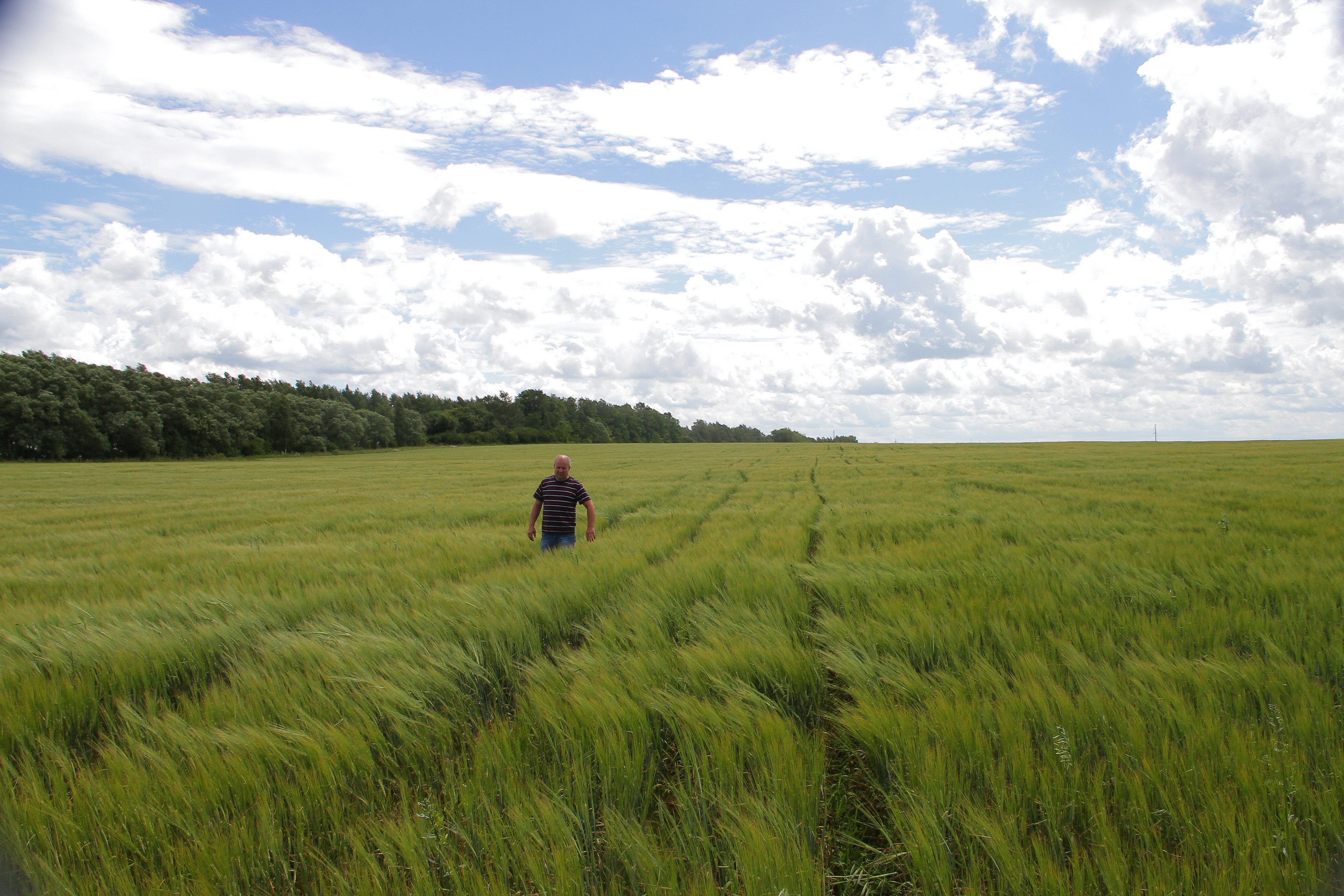 Фото:автор Наталья Ларина Марта Пресс-р26  июня 2020г.                                                                                      Пресс-релиз-релизО ходе сева яровых культур во Владимирской области 
на 1 июня 2020 годаФото:автор Наталья Ларина Хозяйства всех
категорийв том числев том числев том числеСправочноХозяйства всех
категорийсельхоз-
органи-
зациикрестьянские (фермерские)
хозяйства1)хозяйства
населенияв хозяйствах
 всех категорий
на 1 июня
 2019 г.Яровые зерновые и
 зернобобовые культуры  (включая кукурузу на  зерно)450694346715525044750в % к хозяйствам
всех категорий10096,43,50,1  в том числе:пшеница145561448274-16338в % к хозяйствам
всех категорий10099,50,5-кукуруза на зерно550550--926в % к хозяйствам
всех категорий100100--Масличные культуры31233123--4539в % к хозяйствам
всех категорий100100Картофель105322515429758911012в % к хозяйствам
всех категорий10023,94,172,1Овощи30817940525973239в % к хозяйствам
всех категорий1002,613,184,3 1) Включая индивидуальных предпринимателей. 1) Включая индивидуальных предпринимателей. 1) Включая индивидуальных предпринимателей. 1) Включая индивидуальных предпринимателей. 1) Включая индивидуальных предпринимателей. 1) Включая индивидуальных предпринимателей.